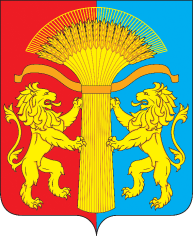 АДМИНИСТРАЦИЯ КАНСКОГО РАЙОНАКРАСНОЯРСКОГО КРАЯПОСТАНОВЛЕНИЕг. Канск      23.11. 2018                           	       	   		                  № 542-пгВ соответствии со статьёй 179 Бюджетного кодекса, на основании постановления администрации Канского района от 21.08.2013 № 608-пг «Об утверждении Порядка принятия решений о разработке, формировании и реализации муниципальных программ  Канского района», в связи с изменением финансирования мероприятий муниципальной программы «Развитие малого и среднего предпринимательства, инвестиционной деятельности в Канском районе», руководствуясь статьями 38, 40 Устава Канского района, ПОСТАНОВЛЯЮ:1. Внести в постановление администрации Канского района Красноярского края от 30.09.2016 № 431-пг «Об утверждении муниципальной программы «Развитие малого и среднего предпринимательства, инвестиционной деятельности в Канском районе» (в послед. ред. от 19.09.2018 № 422-пг) (далее – Постановление) следующие изменения:      1.1. в Приложении к Постановлению «Муниципальная программа«Развитие малого и среднего предпринимательства, инвестиционной деятельности в Канском районе»» (далее – муниципальная программа):в разделе 1 «Паспорт муниципальной программы» строку «Ресурсное обеспечение муниципальной программы» изложить в следующей редакции:«                                                                                                             ».1.1.2. Раздел 8. «Информация о ресурсном обеспечении и прогнозной оценке расходов на реализацию целей муниципальной программы» изложить в следующей редакции: «8.1.Информация о ресурсном обеспечении и прогнозной оценке расходов на реализацию цели муниципальной программы с учетом источников финансирования, в т.ч. по уровням бюджетной системы представлены в табличной форме, согласно приложениям 1,2 к муниципальной программе.  Мероприятия муниципальной программы предусматривают их реализацию за счет всех источников бюджета.8.2. Объем расходов за счет средств краевого бюджета, направляемых на софинансирование программных мероприятий в соответствии с действующими соглашениями между министерством экономического развития и инвестиционной политики Красноярского края и Администрацией Канского района, устанавливается после подписания соответствующих соглашений».1.1.3. Приложение 1 к муниципальной программе «Распределение планируемых расходов за счет средств районного бюджета по мероприятиям муниципальной программы «Развитие малого и среднего предпринимательства, инвестиционной деятельности в Канском районе»»  изложить в редакции, согласно приложению №1 к настоящему постановлению.1.1.4. Приложение 2 к муниципальной программе «Информация о ресурсном обеспечении и прогнозной оценке расходов на реализацию целей муниципальной  программы  «Развитие малого и среднего предпринимательства, инвестиционной деятельности в Канском районе» с учетом источников финансирования, в том числе по уровням бюджетной системы»  изложить в редакции, согласно приложению №2 к настоящему постановлению.1.1.5. В приложении 3 к муниципальной программе «Подпрограмма 1«Развитие малого и среднего предпринимательства в Канском районе»» внести следующие изменения:1.1.5.1. в разделе 1 «Паспорт подпрограммы «Развитие малого и среднего предпринимательства в Канском районе»» строку «Объемы и источники финансирования подпрограммы на период действия подпрограммы с указанием на источники финансирования по годам реализации подпрограммы» изложить в следующей редакции:«                                                                                                             ».1.1.5.2.  в разделе 2, в подразделе 2.3.1. «Финансовая поддержка субъектов малого и среднего предпринимательства», в пункте 3, абзац второй изложить в следующей редакции: «Субсидии предоставляются на конкурсной основе субъектам малого и среднего предпринимательства. Размер субсидии составляет 30 процентов стоимости оборудования (включая транспортные расходы на его доставку и монтаж, но без учета НДС - для получателей субсидий, применяющих общую систему налогообложения). Финансирование из районного бюджета по данному мероприятию составляет: 2018г. – 49,68775 тыс. руб.; 2019 - 2021гг. -  27,0 тыс. руб. одному субъекту малого и (или) среднего предпринимательства в течение одного финансового года»;1.1.5.3. приложение № 2 к подпрограмме 1 муниципальной программы «Перечень мероприятий подпрограммы» изложить в редакции, согласно приложению № 3 к настоящему постановлению;1.1.5.4.в приложении № 5 к подпрограмме 1 муниципальной программы «Порядок предоставления субсидий субъектам малого и  среднего предпринимательства на возмещение части затрат на приобретение оборудования в целях создания и (или) развития либо модернизации производства товаров (работ, услуг)», в разделе 2, в подпункте 2.1. «Условия предоставления субсидии» абзац первый  изложить в следующей редакции:        «Субсидии предоставляются в размере 30% от указанных выше  затрат (включая транспортные расходы на его доставку и монтаж, но без учета НДС - для получателей субсидий, применяющих общую систему налогообложения), но не более 49,68775 тыс. рублей в 2018 году, 27,0тыс.руб. – в 2019-2021годах одному субъекту малого и (или) среднего предпринимательства за счет средств местного бюджета».    2. Контроль за исполнением настоящего постановления возложить на Первого заместителя Главы Канского района О.В. Витман.3. Постановление вступает в силу в день, следующий за днем его опубликования в официальном печатном издании «Вести Канского района» и подлежит размещению на официальном сайте муниципального образования Канский район в информационно-телекоммуникационной сети «Интернет».Глава Канского района	                                                                 А.А.ЗаруцкийПриложение № 1 к постановлению администрации Канского района от 23.11.2018 № 542-пг Приложение 1к муниципальной программеРаспределение планируемых расходов за счет средств районного бюджета по мероприятиям муниципальной программы «Развитие малого и среднего предпринимательства, инвестиционной деятельности в Канском районе» Приложение № 2 к постановлению администрации Канского района от 23.11.2018 № 542-пг Приложение  2к  муниципальной программеИнформация о ресурсном обеспечении и прогнозной оценке расходов на реализацию целей муниципальной  программы  «Развитие малого и среднего предпринимательства, инвестиционной деятельности в Канском районе» с учетом источников финансирования, в том числе по уровням бюджетной системыПриложение № 3 к постановлению администрации Канского района от 23.11.2018 № 542-пг Приложение № 2к подпрограмме 1 муниципальной программы Перечень мероприятий подпрограммыО внесении изменений в постановление администрации Канского района Красноярского края от 30.09.2016 № 431-пг «Об утверждении муниципальной программы «Развитие малого и среднего предпринимательства, инвестиционной деятельности в Канском районе» Ресурсное обеспечение муниципальной программыОбщий объем финансирования за счет средств районного и краевого бюджетов на период 2018-2021 гг. составляет 927,66775 тыс. рублей (593,86775 тыс. руб. – районный бюджет, 333,8 тыс. руб. – краевой бюджет), из них по годам:  2018 год -   480,66775 тыс. руб., в т.ч.: районный бюджет - 146,86775 тыс. руб.,краевой бюджет - 333,8 тыс. руб.; 2019 год –  147,0 тыс. руб. – районный бюджет;2020 год -   150,0 тыс. руб. – районный бюджет;2021 год – 150,0 тыс. руб. – районный бюджет Объемы и источники финансирования подпрограммы на период действия подпрограммы с указанием на источники финансирования по годам реализации подпрограммыОбщий объем финансирования за счет средств районного и краевого бюджетов на период 2018-2021 гг. составляет 927,66775 тыс. рублей (593,86775 тыс. руб. – районный бюджет, 333,8 тыс. руб. – краевой бюджет), из них по годам:  2018 год -   480,66775 тыс. руб., в т.ч.: районный бюджет - 146,86775 тыс. руб.,краевой бюджет - 333,8 тыс. руб.; 2019 год –  147,0 тыс. руб. – районный бюджет;2020 год -   150,0 тыс. руб. – районный бюджет;2021 год – 150,0 тыс. руб. – районный бюджет Статус (муниципальная программа, подпрограмма)Наименование  программы, подпрограммыНаименование ГРБСКод бюджетной классификации Код бюджетной классификации Код бюджетной классификации Код бюджетной классификации Расходы 
(тыс. руб.), годыРасходы 
(тыс. руб.), годыРасходы 
(тыс. руб.), годыРасходы 
(тыс. руб.), годыСтатус (муниципальная программа, подпрограмма)Наименование  программы, подпрограммыНаименование ГРБСГРБСРз
ПрЦСРВР2018 год2019 год2019 год2020 год2021 годИтого на период 2018-2021 годыМуниципальная  программа «Развитие малого и среднего предпринимательства, инвестиционной деятельности в Канском районе» всего расходные обязательства по программе8520412ХХ146,86775 147,0 147,0150,0 150,0593,86775Муниципальная  программа «Развитие малого и среднего предпринимательства, инвестиционной деятельности в Канском районе» в том числе по ГРБС:Муниципальная  программа «Развитие малого и среднего предпринимательства, инвестиционной деятельности в Канском районе» Администрация Канского района8520412ХХ146,86775 147,0 147,0150,0 150,0593,86775Подпрограмма 1«Развитие малого и среднего предпринимательства в Канском районе»всего расходные обязательства по программе8520412ХХ146,86775 147,0 147,0150,0 150,0593,86775Подпрограмма 1«Развитие малого и среднего предпринимательства в Канском районе»в том числе по ГРБС:Подпрограмма 1«Развитие малого и среднего предпринимательства в Канском районе»Администрация Канского района8520412ХХ146,86775 147,0 147,0150,0 150,0593,86775Мероприятие 1 Подпрограммы 1 Субсидии вновь созданным субъектам малого предпринимательства на возмещение части расходов, связанных с приобретением и созданием основных средств и началом предпринимательской деятельностивсего расходные обязательства по мероприятию8520412061000111081094,180,00,00,00,094,18Мероприятие 1 Подпрограммы 1 Субсидии вновь созданным субъектам малого предпринимательства на возмещение части расходов, связанных с приобретением и созданием основных средств и началом предпринимательской деятельностивсего расходные обязательства по мероприятию852041206100S60708100.0100,0100,0100,0100,0300,0Мероприятие 1 Подпрограммы 1 Субсидии вновь созданным субъектам малого предпринимательства на возмещение части расходов, связанных с приобретением и созданием основных средств и началом предпринимательской деятельностив том числе по ГРБС:Мероприятие 1 Подпрограммы 1 Субсидии вновь созданным субъектам малого предпринимательства на возмещение части расходов, связанных с приобретением и созданием основных средств и началом предпринимательской деятельностиАдминистрация Канского района8520412061000111081094,180,00,00,00,094,18Мероприятие 1 Подпрограммы 1 Субсидии вновь созданным субъектам малого предпринимательства на возмещение части расходов, связанных с приобретением и созданием основных средств и началом предпринимательской деятельностиАдминистрация Канского района852041206100S60708100.0100,0100,0100,0100,0300,0 Мероприятие 2 Подпрограммы 1Субсидии субъектам малого и среднего предпринимательства на возмещение  части затрат, связанных с  уплатой первого взноса (аванса) при заключении договоров лизинга оборудования с российскими лизинговыми организациями в целях создания и (или) развития либо модернизации производства товаров (работ, услуг). всего расходные обязательства по мероприятию852041206100S60708100.020,020,020,020,060,0 Мероприятие 2 Подпрограммы 1Субсидии субъектам малого и среднего предпринимательства на возмещение  части затрат, связанных с  уплатой первого взноса (аванса) при заключении договоров лизинга оборудования с российскими лизинговыми организациями в целях создания и (или) развития либо модернизации производства товаров (работ, услуг). в том числе по ГРБС: Мероприятие 2 Подпрограммы 1Субсидии субъектам малого и среднего предпринимательства на возмещение  части затрат, связанных с  уплатой первого взноса (аванса) при заключении договоров лизинга оборудования с российскими лизинговыми организациями в целях создания и (или) развития либо модернизации производства товаров (работ, услуг). Администрация Канского района852041206100S60708100,020,020,020,020,060,0Мероприятие 3 Подпрограммы 1Субсидии субъектам малого и среднего предпринимательства на возмещение части затрат, связанных с приобретением оборудования в целях создания и (или) развития либо модернизации производства товаров (работ, услуг). всего расходные обязательства 8520412061000311081049,687750,00,00,00,049,68775Мероприятие 3 Подпрограммы 1Субсидии субъектам малого и среднего предпринимательства на возмещение части затрат, связанных с приобретением оборудования в целях создания и (или) развития либо модернизации производства товаров (работ, услуг). всего расходные обязательства 852041206100S60708100,027,027,027,027,081,0Мероприятие 3 Подпрограммы 1Субсидии субъектам малого и среднего предпринимательства на возмещение части затрат, связанных с приобретением оборудования в целях создания и (или) развития либо модернизации производства товаров (работ, услуг). в том числе по ГРБС:Мероприятие 3 Подпрограммы 1Субсидии субъектам малого и среднего предпринимательства на возмещение части затрат, связанных с приобретением оборудования в целях создания и (или) развития либо модернизации производства товаров (работ, услуг). Администрация Канского района8520412061000311081049,687750,00,00,00,049,68775Мероприятие 3 Подпрограммы 1Субсидии субъектам малого и среднего предпринимательства на возмещение части затрат, связанных с приобретением оборудования в целях создания и (или) развития либо модернизации производства товаров (работ, услуг). Администрация Канского района852041206100S60708100,027,027,027,027,081,0Мероприятие 4 Подпрограммы 1Проведение «Дня российского предпринимательства»всего расходные обязательства 852041206100041102403,00,00,03,03,09,0Мероприятие 4 Подпрограммы 1Проведение «Дня российского предпринимательства»в том числе по ГРБС:Мероприятие 4 Подпрограммы 1Проведение «Дня российского предпринимательства»Администрация Канского района852041206100041102403,00,00,03,03,09,0Подпрограмма 2 «Развитие инвестиционной деятельности в Канском районе» всего расходные обязательства по мероприятиюХХХХ0,00,00,00,00,00,0Подпрограмма 2 «Развитие инвестиционной деятельности в Канском районе» в том числе по ГРБС:Подпрограмма 2 «Развитие инвестиционной деятельности в Канском районе» Администрация Канского районаХХХХ0,00,00,00,00,00,0СтатусНаименование муниципальной программы, подпрограммы муниципальной программыОтветственный исполнитель, соисполнителиОценка расходов
(тыс. руб.), годыОценка расходов
(тыс. руб.), годыОценка расходов
(тыс. руб.), годыОценка расходов
(тыс. руб.), годыОценка расходов
(тыс. руб.), годыСтатусНаименование муниципальной программы, подпрограммы муниципальной программыОтветственный исполнитель, соисполнители2018 год2018 год2019 год2020 год2021 годИтого на период 2018-2021гг.Муниципальная программа«Развитие малого и среднего предпринимательства, инвестиционной деятельности в Канском районе» Всего                    480,66775480,66775 147,0150,0150,0927,66775Муниципальная программа«Развитие малого и среднего предпринимательства, инвестиционной деятельности в Канском районе» в том числе:             Муниципальная программа«Развитие малого и среднего предпринимательства, инвестиционной деятельности в Канском районе» федеральный бюджет (*)   Муниципальная программа«Развитие малого и среднего предпринимательства, инвестиционной деятельности в Канском районе» краевой бюджет           333,8333,8333,8Муниципальная программа«Развитие малого и среднего предпринимательства, инвестиционной деятельности в Канском районе» внебюджетные  источники                 Муниципальная программа«Развитие малого и среднего предпринимательства, инвестиционной деятельности в Канском районе» бюджеты муниципальных образований (**)   146,86775146,86775147,0150,0150,0593,86775Муниципальная программа«Развитие малого и среднего предпринимательства, инвестиционной деятельности в Канском районе» юридические лицаПодпрограмма 1«Развитие малого и среднего предпринимательства в Канском районе»  Всего                    480,66775480,66775 147,0150,0150,0927,66775Подпрограмма 1«Развитие малого и среднего предпринимательства в Канском районе»  в том числе:             Подпрограмма 1«Развитие малого и среднего предпринимательства в Канском районе»  федеральный бюджет (*)   Подпрограмма 1«Развитие малого и среднего предпринимательства в Канском районе»  краевой бюджет           333,8333,8333,8Подпрограмма 1«Развитие малого и среднего предпринимательства в Канском районе»  внебюджетные  источники                 Подпрограмма 1«Развитие малого и среднего предпринимательства в Канском районе»  бюджеты муниципальных образований (**)   146,86775146,86775147,0150,0150,0593,86775Подпрограмма 1«Развитие малого и среднего предпринимательства в Канском районе»  юридические лицаМероприятие 1  Подпрограммы 1Субсидии вновь созданным субъектам малого предпринимательства на возмещение части расходов, связанных с приобретением и созданием основных средств и началом предпринимательской деятельностиВсего                    94,1894,18100,0100,0100,0394,18Мероприятие 1  Подпрограммы 1Субсидии вновь созданным субъектам малого предпринимательства на возмещение части расходов, связанных с приобретением и созданием основных средств и началом предпринимательской деятельностив том числе:             Мероприятие 1  Подпрограммы 1Субсидии вновь созданным субъектам малого предпринимательства на возмещение части расходов, связанных с приобретением и созданием основных средств и началом предпринимательской деятельностифедеральный бюджет (*)   Мероприятие 1  Подпрограммы 1Субсидии вновь созданным субъектам малого предпринимательства на возмещение части расходов, связанных с приобретением и созданием основных средств и началом предпринимательской деятельностикраевой бюджет           Мероприятие 1  Подпрограммы 1Субсидии вновь созданным субъектам малого предпринимательства на возмещение части расходов, связанных с приобретением и созданием основных средств и началом предпринимательской деятельностивнебюджетные  источники                 Мероприятие 1  Подпрограммы 1Субсидии вновь созданным субъектам малого предпринимательства на возмещение части расходов, связанных с приобретением и созданием основных средств и началом предпринимательской деятельностибюджеты муниципальных образований (**)   94,1894,18100,0100,0100,0394,18Мероприятие 1  Подпрограммы 1Субсидии вновь созданным субъектам малого предпринимательства на возмещение части расходов, связанных с приобретением и созданием основных средств и началом предпринимательской деятельностиюридические лицаМероприятие 2  Подпрограммы 1Субсидии субъектам малого и среднего предпринимательства на возмещение части затрат, связанных с  уплатой первого взноса (аванса) при заключении договоров лизинга оборудования с российскими лизинговыми организациями в целях создания и (или) развития либо модернизации производства товаров (работ, услуг). Всего                    0,00,020,020,020,060,0Мероприятие 2  Подпрограммы 1Субсидии субъектам малого и среднего предпринимательства на возмещение части затрат, связанных с  уплатой первого взноса (аванса) при заключении договоров лизинга оборудования с российскими лизинговыми организациями в целях создания и (или) развития либо модернизации производства товаров (работ, услуг). в том числе:             Мероприятие 2  Подпрограммы 1Субсидии субъектам малого и среднего предпринимательства на возмещение части затрат, связанных с  уплатой первого взноса (аванса) при заключении договоров лизинга оборудования с российскими лизинговыми организациями в целях создания и (или) развития либо модернизации производства товаров (работ, услуг). федеральный бюджет (*)   Мероприятие 2  Подпрограммы 1Субсидии субъектам малого и среднего предпринимательства на возмещение части затрат, связанных с  уплатой первого взноса (аванса) при заключении договоров лизинга оборудования с российскими лизинговыми организациями в целях создания и (или) развития либо модернизации производства товаров (работ, услуг). краевой бюджет           Мероприятие 2  Подпрограммы 1Субсидии субъектам малого и среднего предпринимательства на возмещение части затрат, связанных с  уплатой первого взноса (аванса) при заключении договоров лизинга оборудования с российскими лизинговыми организациями в целях создания и (или) развития либо модернизации производства товаров (работ, услуг). внебюджетные  источники                 Мероприятие 2  Подпрограммы 1Субсидии субъектам малого и среднего предпринимательства на возмещение части затрат, связанных с  уплатой первого взноса (аванса) при заключении договоров лизинга оборудования с российскими лизинговыми организациями в целях создания и (или) развития либо модернизации производства товаров (работ, услуг). бюджеты муниципальных образований (**)   0,00,020,020,020,060,0Мероприятие 2  Подпрограммы 1Субсидии субъектам малого и среднего предпринимательства на возмещение части затрат, связанных с  уплатой первого взноса (аванса) при заключении договоров лизинга оборудования с российскими лизинговыми организациями в целях создания и (или) развития либо модернизации производства товаров (работ, услуг). юридические лицаМероприятие 3 Подпрограммы 1 Субсидии субъектам малого и среднего предпринимательства на возмещение части затрат, связанных с приобретением оборудования в целях создания и (или) развития, либо модернизации производства товаров (работ, услуг). Всего                    383,48775383,4877527,027,027,0464,48775Мероприятие 3 Подпрограммы 1 Субсидии субъектам малого и среднего предпринимательства на возмещение части затрат, связанных с приобретением оборудования в целях создания и (или) развития, либо модернизации производства товаров (работ, услуг). в том числе:             Мероприятие 3 Подпрограммы 1 Субсидии субъектам малого и среднего предпринимательства на возмещение части затрат, связанных с приобретением оборудования в целях создания и (или) развития, либо модернизации производства товаров (работ, услуг). федеральный бюджет (*)   Мероприятие 3 Подпрограммы 1 Субсидии субъектам малого и среднего предпринимательства на возмещение части затрат, связанных с приобретением оборудования в целях создания и (или) развития, либо модернизации производства товаров (работ, услуг). краевой бюджет           333,8333,8333,8Мероприятие 3 Подпрограммы 1 Субсидии субъектам малого и среднего предпринимательства на возмещение части затрат, связанных с приобретением оборудования в целях создания и (или) развития, либо модернизации производства товаров (работ, услуг). внебюджетные  источники                 Мероприятие 3 Подпрограммы 1 Субсидии субъектам малого и среднего предпринимательства на возмещение части затрат, связанных с приобретением оборудования в целях создания и (или) развития, либо модернизации производства товаров (работ, услуг). бюджеты муниципальных образований (**)   49,6877549,6877527,027,027,0130,68775Мероприятие 3 Подпрограммы 1 Субсидии субъектам малого и среднего предпринимательства на возмещение части затрат, связанных с приобретением оборудования в целях создания и (или) развития, либо модернизации производства товаров (работ, услуг). юридические лицаМероприятие 4 Подпрограммы 1 Проведение «Дня российского предпринимательства»Всего                    3,03,00,03,03,09,0Мероприятие 4 Подпрограммы 1 Проведение «Дня российского предпринимательства»в том числе:             Мероприятие 4 Подпрограммы 1 Проведение «Дня российского предпринимательства»федеральный бюджет (*)   Мероприятие 4 Подпрограммы 1 Проведение «Дня российского предпринимательства»краевой бюджет           Мероприятие 4 Подпрограммы 1 Проведение «Дня российского предпринимательства»внебюджетные  источники                 Мероприятие 4 Подпрограммы 1 Проведение «Дня российского предпринимательства»бюджеты муниципальных образований (**)   3,03,00,03,03,09,0Мероприятие 4 Подпрограммы 1 Проведение «Дня российского предпринимательства»юридические лицаПодпрограмма 2«Развитие инвестиционной деятельности в Канском районе»  Всего                    0,00,0 0,00,00,00,0Подпрограмма 2«Развитие инвестиционной деятельности в Канском районе»  в том числе:             Подпрограмма 2«Развитие инвестиционной деятельности в Канском районе»  федеральный бюджет (*)   Подпрограмма 2«Развитие инвестиционной деятельности в Канском районе»  краевой бюджет           Подпрограмма 2«Развитие инвестиционной деятельности в Канском районе»  внебюджетные  источники                 Подпрограмма 2«Развитие инвестиционной деятельности в Канском районе»  бюджеты муниципальных образований (**)   0,00,00,00,00,00,0Подпрограмма 2«Развитие инвестиционной деятельности в Канском районе»  юридические лицаНаименование  программы, подпрограммыГРБС Код бюджетной классификацииКод бюджетной классификацииКод бюджетной классификацииКод бюджетной классификацииРасходы (тыс. руб.), годыРасходы (тыс. руб.), годыРасходы (тыс. руб.), годыРасходы (тыс. руб.), годыРасходы (тыс. руб.), годыОжидаемый результат от реализации подпрограммного мероприятия (в натуральном выражении)Наименование  программы, подпрограммыГРБС ГРБСРзПрЦСРВРтекущий финансовый год 2018очередной финансовый год2019первый год планового периода2020второй год планового периода2021Итого на период2018-2021Ожидаемый результат от реализации подпрограммного мероприятия (в натуральном выражении)123456789101112Подпрограмма 1 "Развитие малого и среднего предпринимательства в Канском районе"Итого:480,66775147,0150,0150,0927,66775Цель подпрограммы: Создание благоприятных условий для развития малого и среднего предпринимательства в Канском районеЦель подпрограммы: Создание благоприятных условий для развития малого и среднего предпринимательства в Канском районеЦель подпрограммы: Создание благоприятных условий для развития малого и среднего предпринимательства в Канском районеЦель подпрограммы: Создание благоприятных условий для развития малого и среднего предпринимательства в Канском районеЦель подпрограммы: Создание благоприятных условий для развития малого и среднего предпринимательства в Канском районеЦель подпрограммы: Создание благоприятных условий для развития малого и среднего предпринимательства в Канском районеЦель подпрограммы: Создание благоприятных условий для развития малого и среднего предпринимательства в Канском районеЦель подпрограммы: Создание благоприятных условий для развития малого и среднего предпринимательства в Канском районеЦель подпрограммы: Создание благоприятных условий для развития малого и среднего предпринимательства в Канском районеЦель подпрограммы: Создание благоприятных условий для развития малого и среднего предпринимательства в Канском районеЦель подпрограммы: Создание благоприятных условий для развития малого и среднего предпринимательства в Канском районеЦель подпрограммы: Создание благоприятных условий для развития малого и среднего предпринимательства в Канском районеЗадача 1: Снижение затрат для субъектов малого и среднего предпринимательства.Задача 1: Снижение затрат для субъектов малого и среднего предпринимательства.Задача 1: Снижение затрат для субъектов малого и среднего предпринимательства.Задача 1: Снижение затрат для субъектов малого и среднего предпринимательства.Задача 1: Снижение затрат для субъектов малого и среднего предпринимательства.Задача 1: Снижение затрат для субъектов малого и среднего предпринимательства.Задача 1: Снижение затрат для субъектов малого и среднего предпринимательства.Задача 1: Снижение затрат для субъектов малого и среднего предпринимательства.Задача 1: Снижение затрат для субъектов малого и среднего предпринимательства.Задача 1: Снижение затрат для субъектов малого и среднего предпринимательства.Задача 1: Снижение затрат для субъектов малого и среднего предпринимательства.Задача 1: Снижение затрат для субъектов малого и среднего предпринимательства.1.1.  Субсидии вновь созданным субъектам малого предпринимательства на возмещение части расходов, связанных с приобретением и созданием основных средств и началом предпринимательской деятельности Администрация Канского района8520412061000111081094,180,00,00,094,18Оказание финансовой поддержки одному вновь созданному субъекту малого предпринимательства ежегодно при финансировании мероприятия за счет средств районного бюджета1.1.  Субсидии вновь созданным субъектам малого предпринимательства на возмещение части расходов, связанных с приобретением и созданием основных средств и началом предпринимательской деятельности Администрация Канского района852041206100S60708100,0100,0100,0100,0300,0Оказание финансовой поддержки одному вновь созданному субъекту малого предпринимательства ежегодно при финансировании мероприятия за счет средств районного бюджета1.2. Субсидии субъектам малого и среднего предпринимательства на возмещение части затрат, связанных с уплатой первого взноса (аванса) при заключении договоров лизинга оборудования с российскими лизинговыми организациями в целях создания и (или) развития либо модернизации производства товаров (работ, услуг).Администрация Канского района852041206100S60708100,020,020,020,060,0Оказание финансовой поддержки одному субъекту малого предпринимательства ежегодно при наличии финансирования мероприятия за счет средств районного бюджета1.3. Субсидии субъектам малого и среднего предпринимательства на возмещение части затрат, связанных с приобретением оборудования в целях создания и (или) развития либо модернизации производства товаров (работ, услуг). Администрация Канского района8520412061000311081049,687750,00,00,049,68775Оказание финансовой поддержки одному субъекту малого предпринимательства ежегодно при финансировании мероприятия за счет средств районного бюджета1.3. Субсидии субъектам малого и среднего предпринимательства на возмещение части затрат, связанных с приобретением оборудования в целях создания и (или) развития либо модернизации производства товаров (работ, услуг). Администрация Канского района852041206100S60708100,027,027,027,081,0Оказание финансовой поддержки одному субъекту малого предпринимательства ежегодно при финансировании мероприятия за счет средств районного бюджета1.3. Субсидии субъектам малого и среднего предпринимательства на возмещение части затрат, связанных с приобретением оборудования в целях создания и (или) развития либо модернизации производства товаров (работ, услуг). Администрация Канского района85204120610076070810333,8000333,8Оказание поддержки двум субъектам малого предпринимательства1.4. Проведение «Дня российского предпринимательства»Администрация Канского района852041206100041102403,00,03,03,09,0Награждение 20 лучших субъектов малого и среднего предпринимательства ежегодно.Задача 2 Оказание имущественной поддержки субъектам малого и среднего предпринимательства и организациям, образующим инфраструктуру поддержки субъектов малого и среднего предпринимательства, осуществляющих деятельность на территории Канского районаЗадача 2 Оказание имущественной поддержки субъектам малого и среднего предпринимательства и организациям, образующим инфраструктуру поддержки субъектов малого и среднего предпринимательства, осуществляющих деятельность на территории Канского районаЗадача 2 Оказание имущественной поддержки субъектам малого и среднего предпринимательства и организациям, образующим инфраструктуру поддержки субъектов малого и среднего предпринимательства, осуществляющих деятельность на территории Канского районаЗадача 2 Оказание имущественной поддержки субъектам малого и среднего предпринимательства и организациям, образующим инфраструктуру поддержки субъектов малого и среднего предпринимательства, осуществляющих деятельность на территории Канского районаЗадача 2 Оказание имущественной поддержки субъектам малого и среднего предпринимательства и организациям, образующим инфраструктуру поддержки субъектов малого и среднего предпринимательства, осуществляющих деятельность на территории Канского районаЗадача 2 Оказание имущественной поддержки субъектам малого и среднего предпринимательства и организациям, образующим инфраструктуру поддержки субъектов малого и среднего предпринимательства, осуществляющих деятельность на территории Канского районаЗадача 2 Оказание имущественной поддержки субъектам малого и среднего предпринимательства и организациям, образующим инфраструктуру поддержки субъектов малого и среднего предпринимательства, осуществляющих деятельность на территории Канского районаЗадача 2 Оказание имущественной поддержки субъектам малого и среднего предпринимательства и организациям, образующим инфраструктуру поддержки субъектов малого и среднего предпринимательства, осуществляющих деятельность на территории Канского районаЗадача 2 Оказание имущественной поддержки субъектам малого и среднего предпринимательства и организациям, образующим инфраструктуру поддержки субъектов малого и среднего предпринимательства, осуществляющих деятельность на территории Канского районаЗадача 2 Оказание имущественной поддержки субъектам малого и среднего предпринимательства и организациям, образующим инфраструктуру поддержки субъектов малого и среднего предпринимательства, осуществляющих деятельность на территории Канского районаЗадача 2 Оказание имущественной поддержки субъектам малого и среднего предпринимательства и организациям, образующим инфраструктуру поддержки субъектов малого и среднего предпринимательства, осуществляющих деятельность на территории Канского районаЗадача 2 Оказание имущественной поддержки субъектам малого и среднего предпринимательства и организациям, образующим инфраструктуру поддержки субъектов малого и среднего предпринимательства, осуществляющих деятельность на территории Канского района2.1. Оказание имущественной поддержки субъек там малого и среднего предпринимательства и организациям, образующим инфраструктуру поддержки субъектов малого или среднего предпринимательства единиц00000Оказание имущественной поддержки не менее 4 субъектам малого и среднего предпринимательства ежегодно.Задача 3. Информационно-консультационная и образовательная поддержка субъектов малого и (или) среднего предпринимательства,  улучшение системы стимулирования предпринимательской активности с целью повышения ее уровняЗадача 3. Информационно-консультационная и образовательная поддержка субъектов малого и (или) среднего предпринимательства,  улучшение системы стимулирования предпринимательской активности с целью повышения ее уровняЗадача 3. Информационно-консультационная и образовательная поддержка субъектов малого и (или) среднего предпринимательства,  улучшение системы стимулирования предпринимательской активности с целью повышения ее уровняЗадача 3. Информационно-консультационная и образовательная поддержка субъектов малого и (или) среднего предпринимательства,  улучшение системы стимулирования предпринимательской активности с целью повышения ее уровняЗадача 3. Информационно-консультационная и образовательная поддержка субъектов малого и (или) среднего предпринимательства,  улучшение системы стимулирования предпринимательской активности с целью повышения ее уровняЗадача 3. Информационно-консультационная и образовательная поддержка субъектов малого и (или) среднего предпринимательства,  улучшение системы стимулирования предпринимательской активности с целью повышения ее уровняЗадача 3. Информационно-консультационная и образовательная поддержка субъектов малого и (или) среднего предпринимательства,  улучшение системы стимулирования предпринимательской активности с целью повышения ее уровняЗадача 3. Информационно-консультационная и образовательная поддержка субъектов малого и (или) среднего предпринимательства,  улучшение системы стимулирования предпринимательской активности с целью повышения ее уровняЗадача 3. Информационно-консультационная и образовательная поддержка субъектов малого и (или) среднего предпринимательства,  улучшение системы стимулирования предпринимательской активности с целью повышения ее уровняЗадача 3. Информационно-консультационная и образовательная поддержка субъектов малого и (или) среднего предпринимательства,  улучшение системы стимулирования предпринимательской активности с целью повышения ее уровняЗадача 3. Информационно-консультационная и образовательная поддержка субъектов малого и (или) среднего предпринимательства,  улучшение системы стимулирования предпринимательской активности с целью повышения ее уровняЗадача 3. Информационно-консультационная и образовательная поддержка субъектов малого и (или) среднего предпринимательства,  улучшение системы стимулирования предпринимательской активности с целью повышения ее уровня3.1. Оказание информационной и консультационной поддержки единиц00000Оказание информационной и консультацион ной поддержки не менее 100 гражданам и субъектам малого и среднего предпринимательства ежегодно. Итого:480,66775147,0150,0150,0927,66775